Syrian Arab republic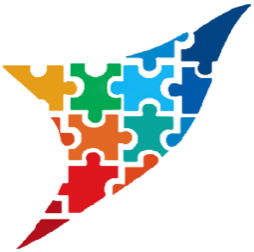 ministry of education                 the national center for the distinguishedحلقة بحث مقدمة بمادة اللغة الإنكليزيةتقديم الطالبة : رند تميم سلمانبإشراف المدرسة :صبا منصورللعام الدراسي :  2014 – 2015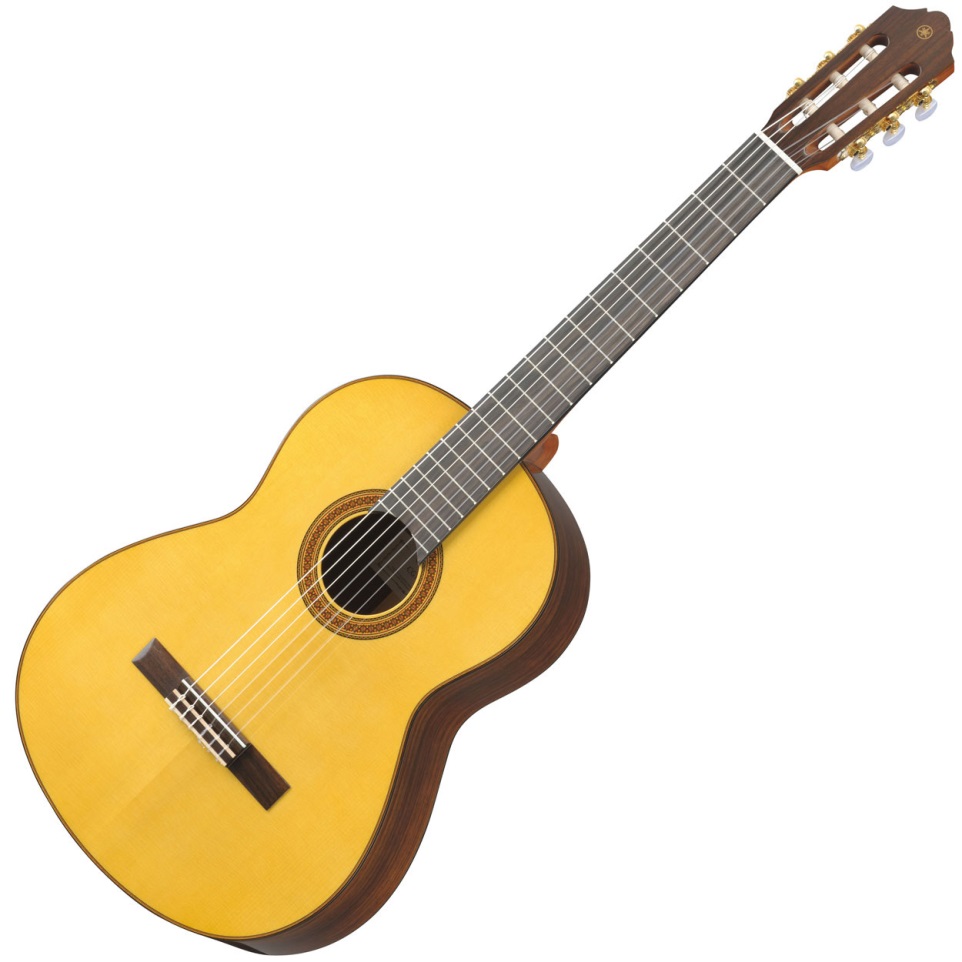 The  index :Introduction …………………………………………….…. 2Chapter  one :The  developments  of  the  guitar .………….. 5First guitar ………………………………………… 6Chapter  two :Guitar  sections ……………………………………….. 9Guitar  strings  …………………………………….…..10Some  guitarists  ……………………………………..11Conclusion  ……………………...……………………..12References  ……………………………………………..13The index of the pictures :The introduction :The word guitar conjures in the  contemporary  American  mind images of rock stars and ten million dollar annual incomes, incredible solos and blaring amplifiers, shaggy-haired bassists and dynamic lead guitarists wailing until they lose their voices and numb their fingers. Evidence of this is to be found on the shelves in any Borders or Virgin Records in the country, where Metallica and Nirvana sit comfortably on the countless rows of the compact discs of hundreds of other similar artists; it resides in the basements of most prepubescent boys, where the standard wreck of a hand-me-down guitar squeaks in a horribly out-of-tune version of something approximating “Stairway to Heaven.” America is indeed enthralled by the guitar. Whether Muddy Waters dons a slide or NoFX attacks modern society in musical form, America is listening intently.However, at one time this instrument was considered secondary and even unfit for playing in public venues, and in fact cannot even be traced back before the 15th century with any real certainty or before the 13th at all. At certain times in history, one would even be hard pressed to identify one of the predecessors as a guitar at all, as size, shape,number and type of strings, body structure, and sound quality have varied tremendously over time. Of these, many older models have fallen apart or become unplayable; only brief historical allusions and artists’ renderings have survived, and those in scarce quantities. However, experts have come to accept a certain general historical progressionof the development of the modern guitar.So , what is the history of the classical guitar ?What are the diffirence between the old and the modern sections ?And what are the most beautiful kinds of music to play on it. The developments of the guitar by the years : Guitar   forefather  can  be  investigate  to  three  thousand  years  BC, before  the  Egyptian  Nefer,  the  ancient  Babylon,  and  the  ancient Persia,  a  variety  of  ancient  plucked  string  instrument. Archaeologists  found  the  oldest  stringed  instruments,  bowl harps  and  tanburs.First  guitar :The  raw  materials  are quite  simple.  Tortoise  shells  and  calabashes  are  used  to  make  resonators.  A  bent  stick  is  used  for a  neck  and  one  or  more  gut  or  silk  are  strings.  Around  2500 – 2000  BC  more  advanced  harps,  such  as  the  opulently  carved  11-stringed  instrument  with  gold  decoration  was  found  in  Queen Shub-Ad‟s  tomb,  started  to  appear.  In  early  time,  the  Moors brought  the  oud  to  Spain.  The  Europeans  developed  the  oud  by adding  frets  and  called  the  advanced  oud  as  a  “lute”.  The  other branch  of  development  is  in  the  Arabian  counties.  They  changed its  proportions  of  different  components  and  remained  fretless necks.Guitars  were  defined  as  having  a  long,  fretted  neck,  flat  wooden soundboard,  ribs,  and  a  flat  back,  most  often  with  incurved  sides.  The  name  “guitar”  comes  from  the  ancient  Sanskrit  word for  “string”  –  “tar” .  So  many  stringed  folk  instruments  that existed  have  names  that  end  in  “tar”,  with  a  prefix  indicating  the  number  of  strings: Two  =  Sanskrit  “dvi”  –  modern  Persian  “do”  –  dotar,  two-string Instrument  found  in  Turkestan. Three  =  Sanskrit  “tri”  –  modern  Persian  “se”  –  setar,  3-string instrument,  found  in  Persia  (Iran) Four  =  Sanskrit  “chatur”  –  modern  Persian  “char”  –  chartar,        4-string  instrument.  Persia Five  =  Sanskrit  “pancha”  –  modern  Persian  “panj”  –  panchatar,  5 strings,  Afghanistan 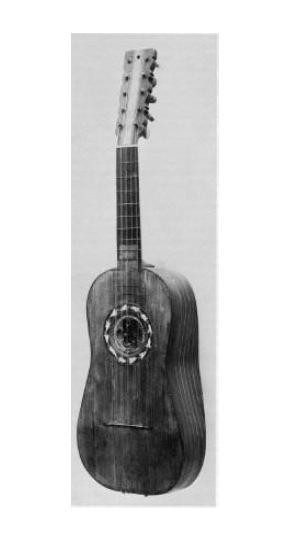 figure 1By  the  beginning  of  the  Renaissance,  the  four-course  guitar  had Become  dominant,  at  least  in  most  of  Europe.  The  five-course Guitarra   battente  (below)  first  appeared  in  Italy  in  around  the 16th  century. In  around  1900,  Torres  started  making  his  breakthrough  fan-braced  guitars.  After  this  new  type  had  moved  to  the  USA,  steel strings  first  became  widely  available,  because  of  X-braced  tops. At  the  end  of  the  19th  century  Orville  Gibson  was  building  archtop  guitars  with  oval  sound  holes.  In  the  early  1920‟s,  the designer  Lloyd  Loar  joined  Gibson,  and  refined  the  archtop  “jazz”  guitar  (f-holes,  floating  bridge  and  cello-type tailpiece).Later  on,  between  1920  and  1940,  electric  guitars,  amplifications and  solid-body  guitars  sequence  appear.  But   actually , Madrid  is the  mother  of  the  guitar .The  name  classical  guitar  does  not  mean  that  only  classical repertoire  is  performed  on  it,  although  classical  music  is  a  part  of the  instrument's  core  repertoire  (due to the guitar's long history); instead  all  kinds  of  music  (folk,  jazz, flamenco, etc.) are  performed on  it. The  term  modern  classical  guitar  is  sometimes  used  to distinguish  the  classical  guitar  from  older  forms  of  guitar,  which  are  in  their  broadest  sense  also  called  classical,  or  more  descriptively :  early  guitars.  Examples  of  early  guitars  include  the  6‐string  early  romantic  guitar  (ca. 1790 ‐ 1880),  and  the  earlier  baroque  guitars  with  5  courses.Today's  modern  classical  guitar  is  regarded  as  having  been  established  from  the  late  designs  of  the  19th  century  Spanish  luthier Antonio  Torres  Jurado.  Hence  the  modern  classical  guitar  is sometimes  called  the  "Spanish guitar".Modern  Guitar  sections :1- the  head : it  includes  the  tuning  peg.2- the  neck : it  is  between  the  head  and  the  body .  is  the  long wooden  piece  of  wood,  flat  on  one  side (this is called   the  fretboard)  and  curved  on  the  other.  The  fretboard  is  inlaid with  metalfrets  that  demarcate  the  different  notes. 3- the body : This  is  made  up  of  lingo - cellulose  plates  (top plate,  back plate,  ribs)  which  vibrate,  radiate  and  amplify  the  sounds .The  plates  must  have  a  thin  thickness  in  order  to  vibrate  under the  exciting  forces  of  strings.  At  the  same  time,  these  structures must  resist  to  the  cyclic  stresses. Both  requirements  are  fulfilled with  the  help  of  the  stiffening  braces  glued  on  the  top  plates.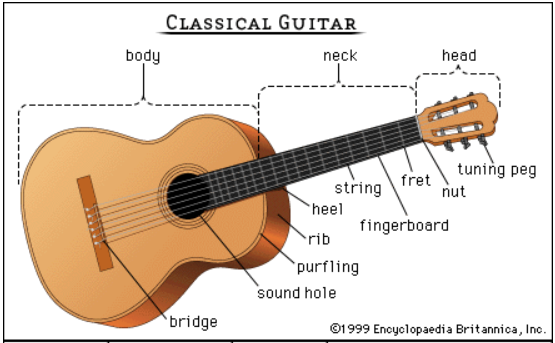 figure 2The  junction  between  the  neck  and  the  body  is  usually  located  at the  12th  fret  on  the  fingerboard,  which  is  wider  than  the  others. Nylon  strings  make  the  classical  guitar  sound  simple  and  honest. It  is  mainly  used  for  playing  classical  music. There  are  strict requirement  from  the  playing  position  to  the  fingers  and  intensive skill.  The  classical  guitar  is  the  highest  form  of  guitar  art. Guitar strings :The  strings  run  between  the  headstock  of  the  guitar,  where  they are  affixed  totuning  pegs  that  can  be  rotated  to  tighten  and slacken  them,  and  the  bridge, where  they're  fixed  to  the  guitar's body. And  the  strings  are  ( from  the  down  to  the  top ) :1- the  E  string .2- the  B  string .3- the  G  string .4- the  D  string .5- the  A  string .6- the  E  string . Its  strings — today  typically  the  treble  strings  (g‐b‐e')  are  nylon with  the  remaining  3  bass  strings  (E‐A‐d)  being  made  of  nylon fiber  wound  with  metal  thread.  Though  guitar  strings  are typically  made  of  nylon  today,  animal  gut  strings  (from  the  old tradition)  are  still  available.  The  strings  need  to  be  replaced  with  new  ones  from  time  to  time.some guitarists : - juan  Moreno .- Galina  Vale.- Alonso  Mudarra.- Lorenzo  AlonsoCONCLUSION :The guitar is an amazing musical instrument . it was well known to Greece , Egyptians and Spanish, but it was first appeared in Italy.It has developed through history and his style has changed too.It is amazing for the romantic and classical music It has 6 strings made from nylon.Its 3 main parts are the head , the neck and the body . The most famous guitar is the Spanish guitar.Suggestions : 1-  improve  the  quality  of   the  guitar  to  be  used  in  every  events .2-  make  some  guitars  in  specials  ways  to  can  be  used  in  eastern  music  and  western  music .I  hope  you  like  this  small  introduction  about  this  popular  instrument .References:1-http://www.guyguitars.com/eng/handbook/BriefHistory.html. 1/2/2015 22:00 .2-http://www.ranker.com/list/most-famous-classical-guitarists/music-lover?page=2. 1/2/2015 21:303- McFadden  / Jeffrey James / Fretboard Harmony for University Study: Method and Historical Context / 2010 / University of Toronto.4- rodriguez / manuel / The Art and Craft of Making Classical Guitars / 2009 / hal Leonardo books / USA .5- wade / graham / A Concise History of the Classic Guitar / Philadelphia 1989 / 2010 / liepins , Andrew6- Pellegrin / Harry George / Classic Guitar Method: A Complete Method / 2012 / library of congress cataloging .7- NEW OPTIMAL PROCESS OF MAKING A GUITAR / Wenbo / Zheng / 2010 /The page The name of the pictureThe number of the picture7Five-course Guitarra Battente110Guitar sections2